Press releaseInitial LiSi Block Women Ambassadors MeetingWomen experts in dentistry explore the potential of Initial LiSi BlockLeuven, Belgium – on the 1st and 2nd of June, leading women in the field of dentistry gathered for the Women Ambassadors Meeting, focusing on the latest advancements in CAD/CAM dentistry. The meeting specifically centered around Initial LiSi Block and aimed to foster knowledge and exchange and generate ideas for future research.With interactive sessions and hands-on workshops, participants could delve into the distinct advantages of lithium disilicate and gain practical insights, igniting enthusiasm among participants. Initial LiSi Block, a fully crystallised lithium disilicate CAD/CAM block known among users for its exceptional, lifelike opalescence and precise fit, was found suitable for many different clinical scenarios. Moreover, it responds to an important matter of women professionals as it helps to save time."With the feminization of dentistry, there is an increased need for female role models, in particular in digital dentistry, where women are underrepresented in podium presence" said Earta Lauka, Product Manager at GC Europe. "This event has not only allowed to explore the potential of Initial LiSi Block but also facilitated an empowering environment where women in digital dentistry can exchange knowledge, support one another, and pave the way for future advancements."Participants were heartened after the “Ask your voice” workshop of guest speaker Marie Terese Letorney, who taught how the voice and persona can be used for an executive and leading presence.As participants returned to their practices armed with newfound knowledge and inspiration, the ripple effects of this gathering are poised to explore future collaborations, provide mutual support and give a unique platform to the strong inspiring women who will shape the future of dentistry.For more information about Initial LiSi Block, please visit campaigns-gceurope.com/initial-lisi-block/GC Europe N.V.Interleuvenlaan 333001 Leuven+32.16.74.10.00	www.gc.dental/europeinfo.gce@gc.dental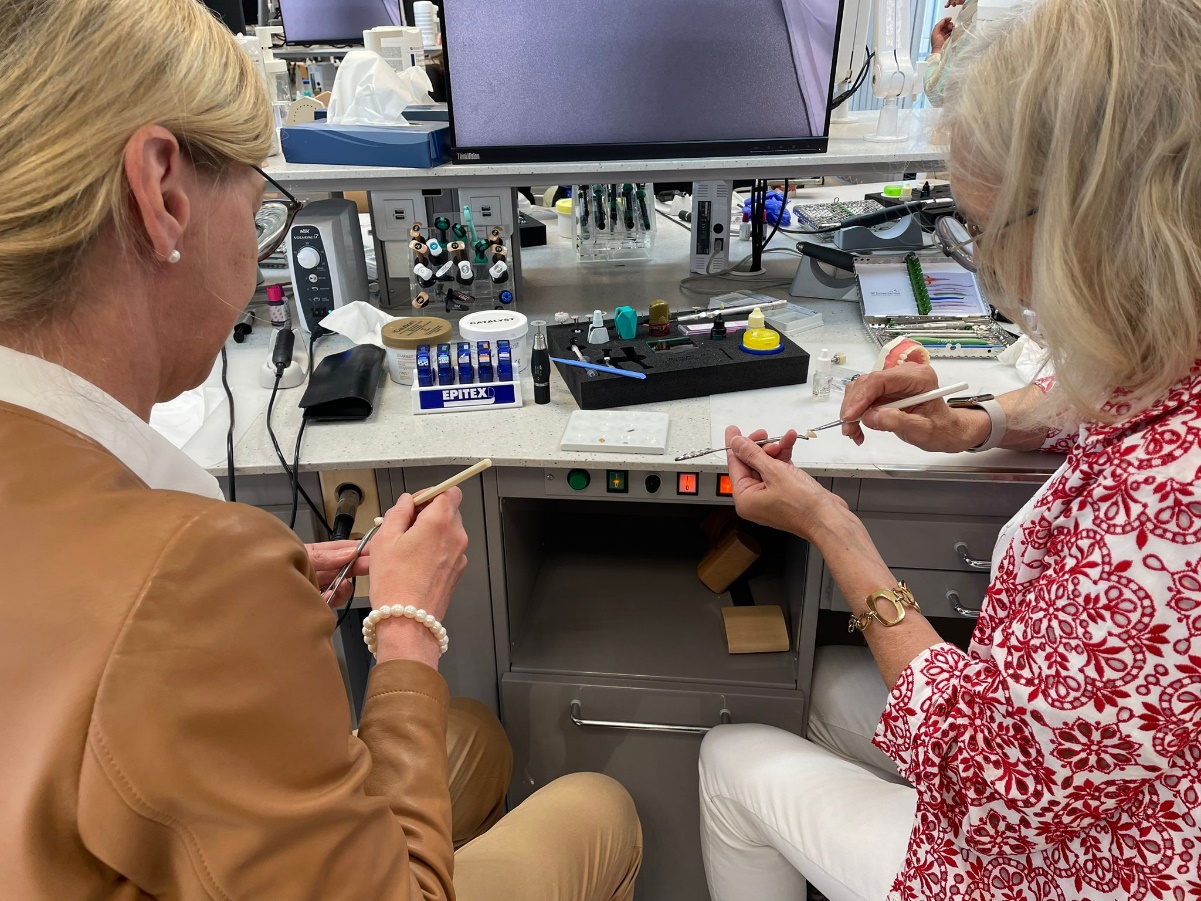 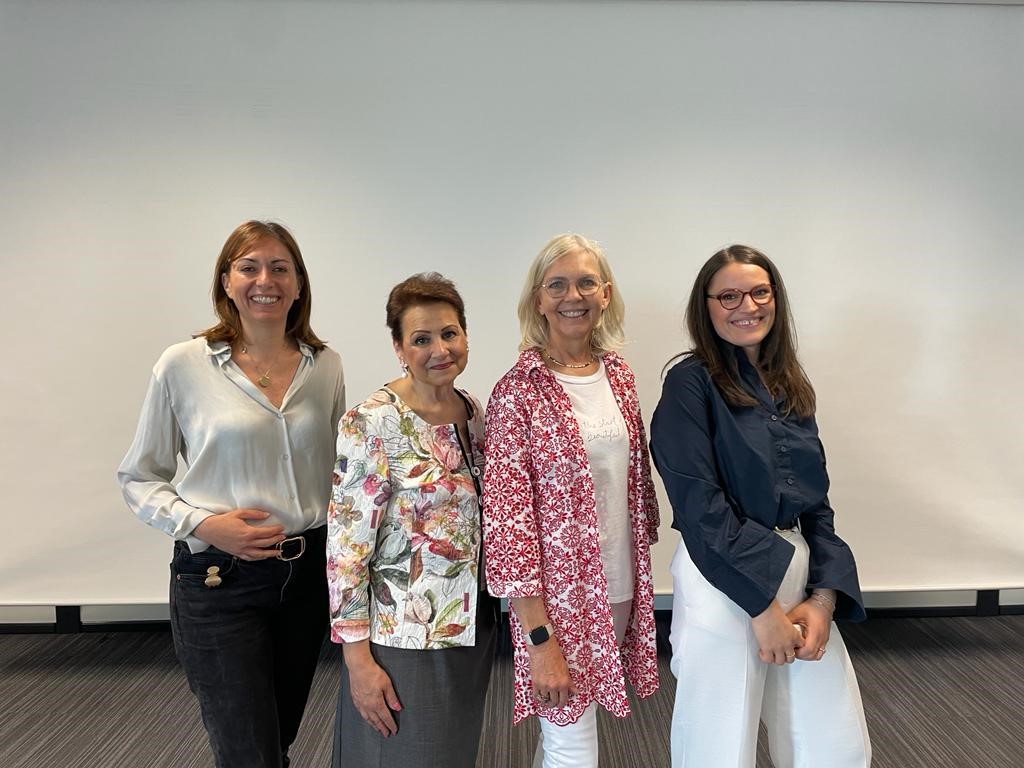 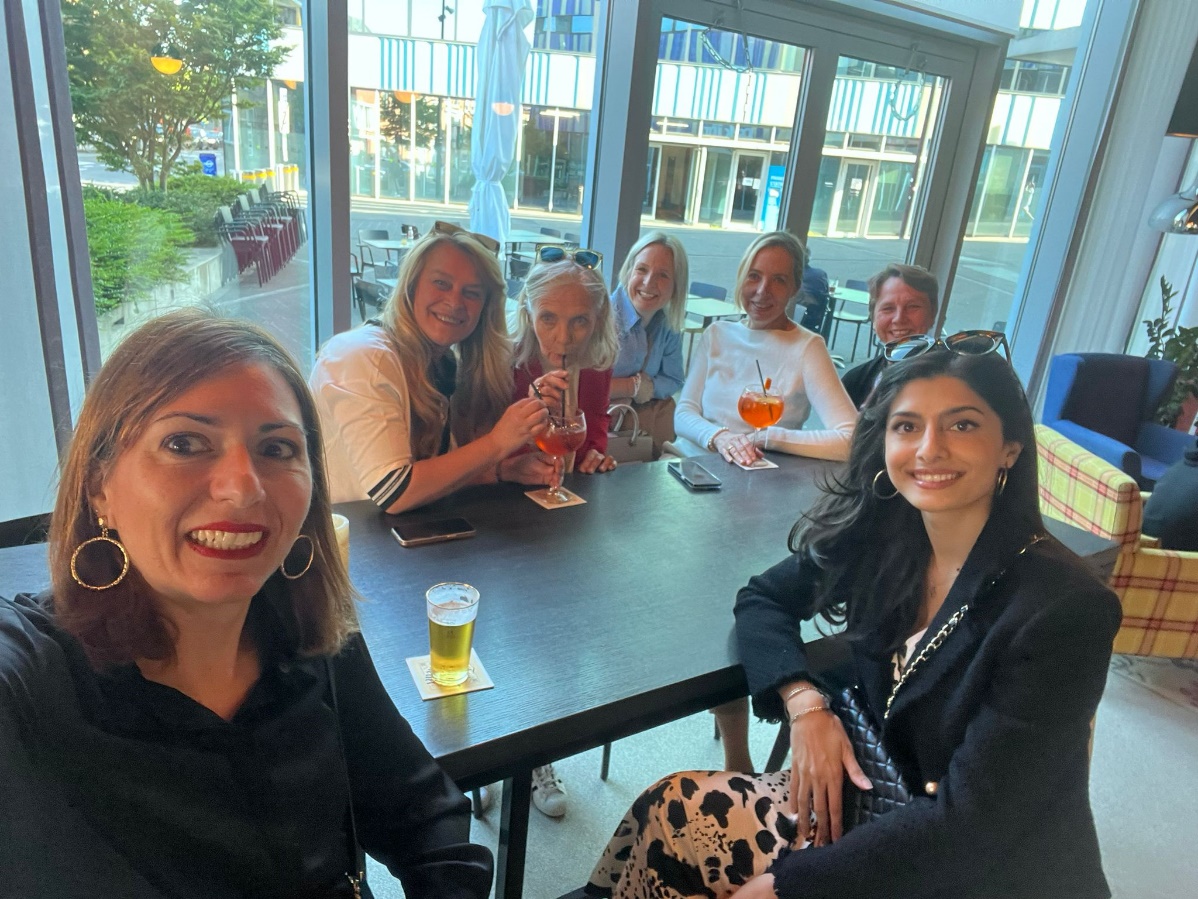 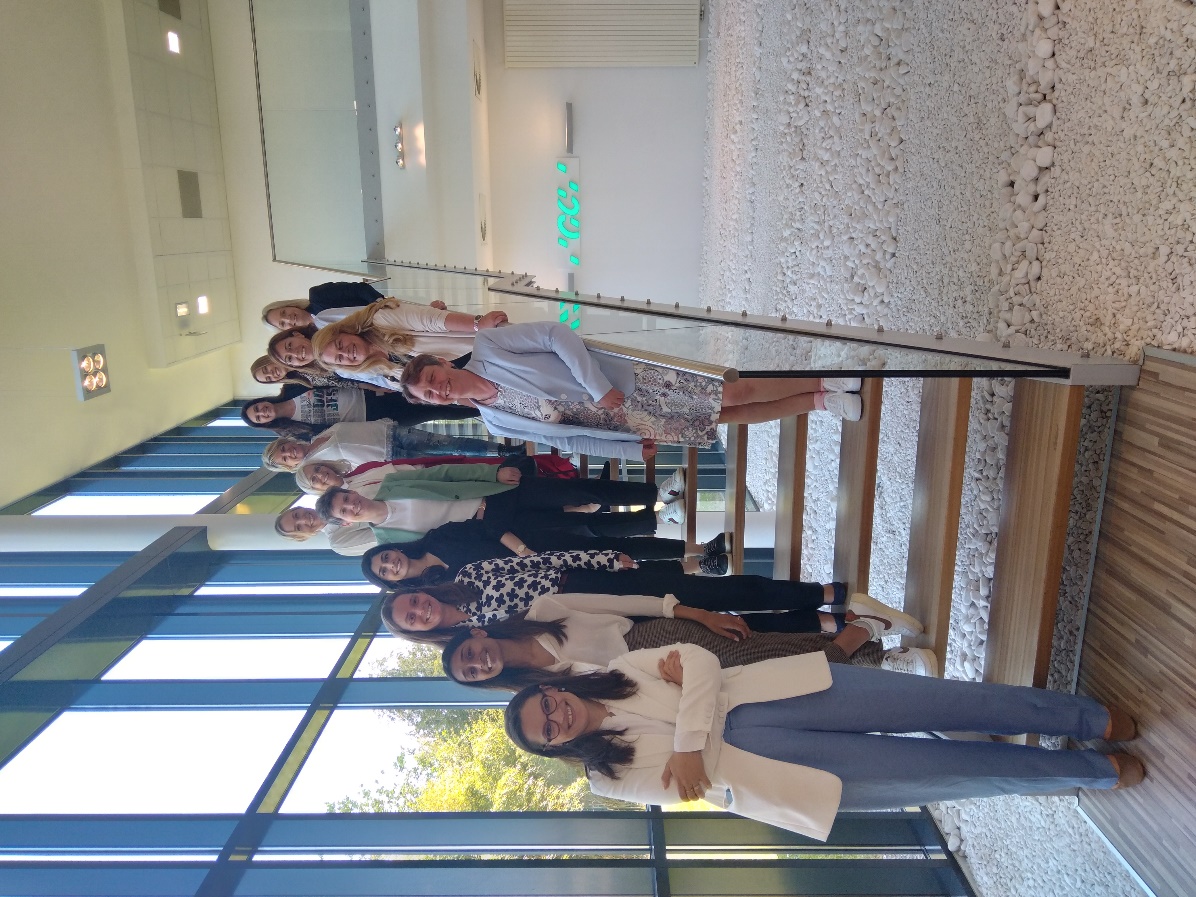 